Logo o nomePressaLogo o nomeLe regole di sicurezza e di comportamento più importanti per la nostra azienda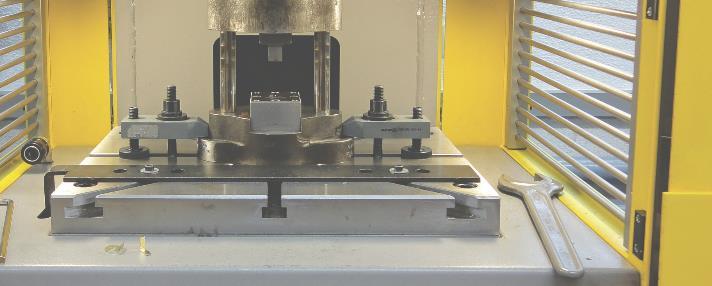 Pericoli principali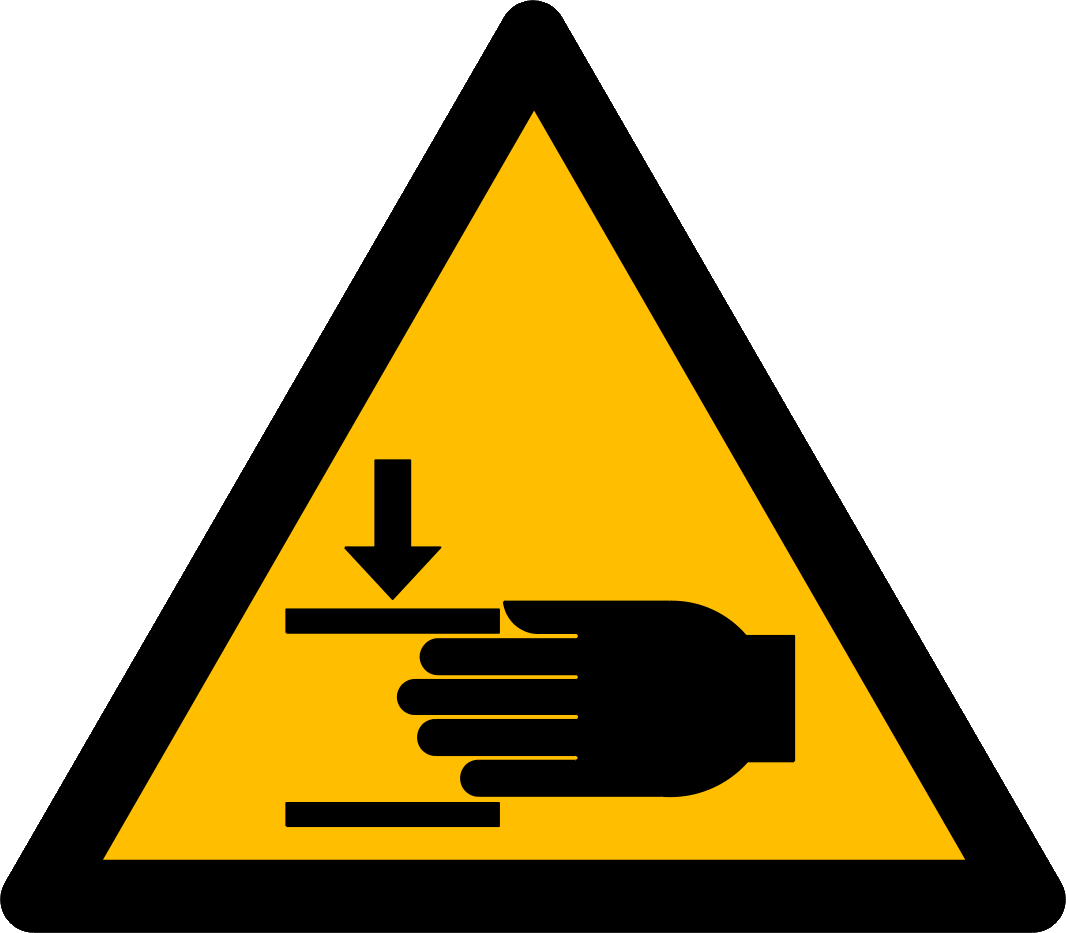 Schiacciamento delle dita o delle maniProiezione di frammenti di metallo in caso di rottura dello stampo o dell'utensileFerite da taglio alle mani causate da frammenti affilatiCaduta in caso di insufficiente ordine e pulizia sul posto di lavoroRumoreRegole di sicurezza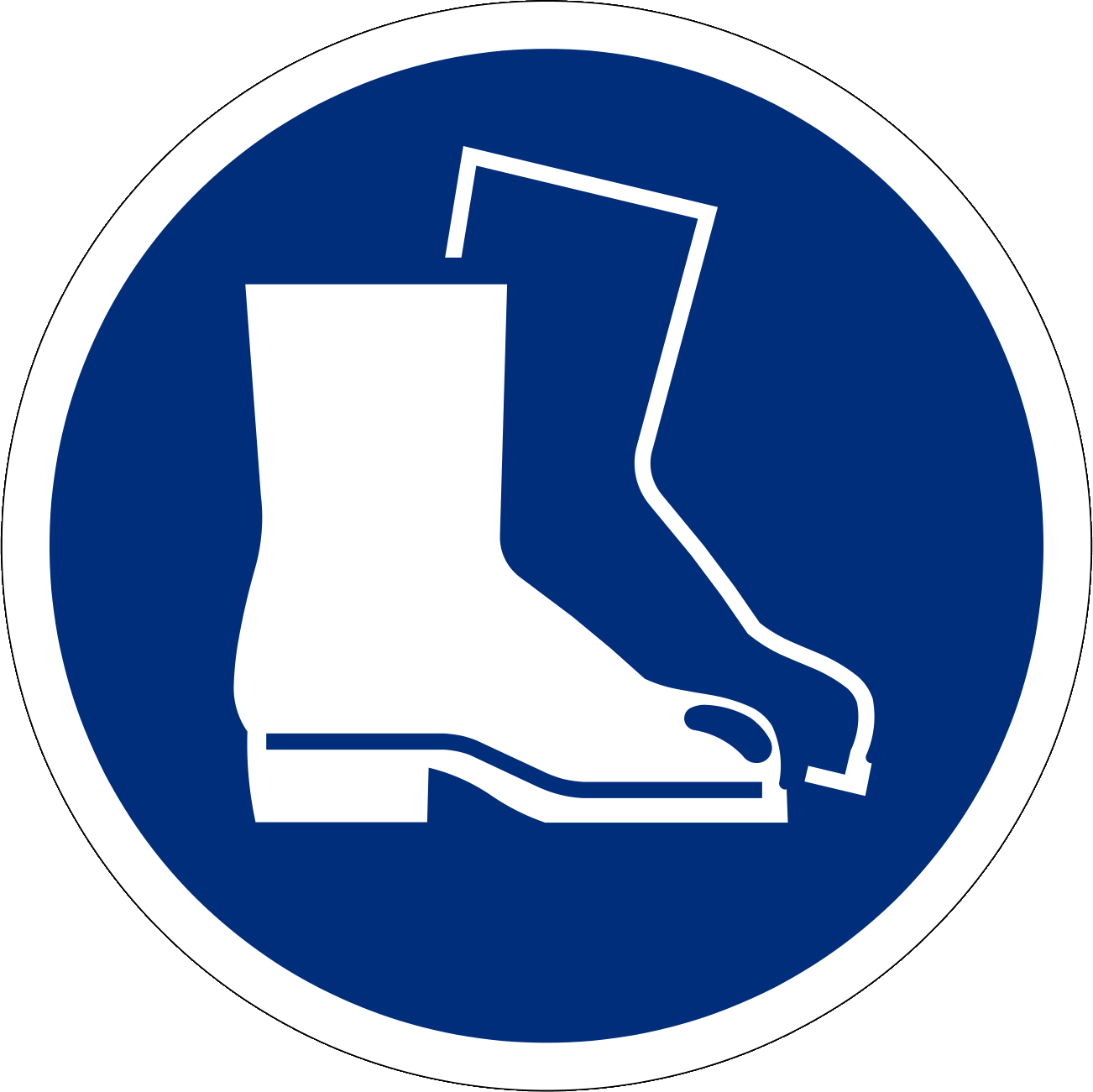 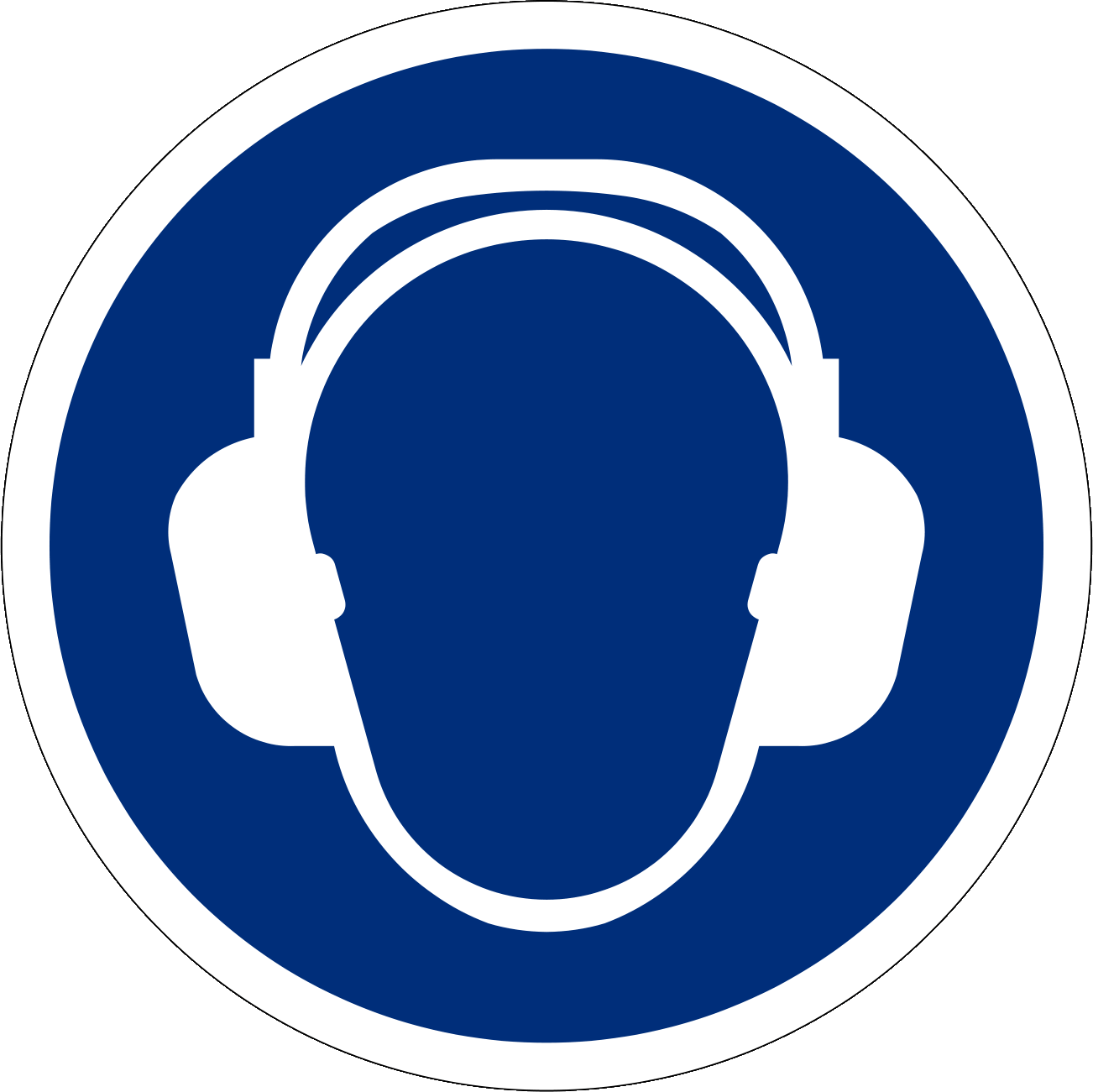 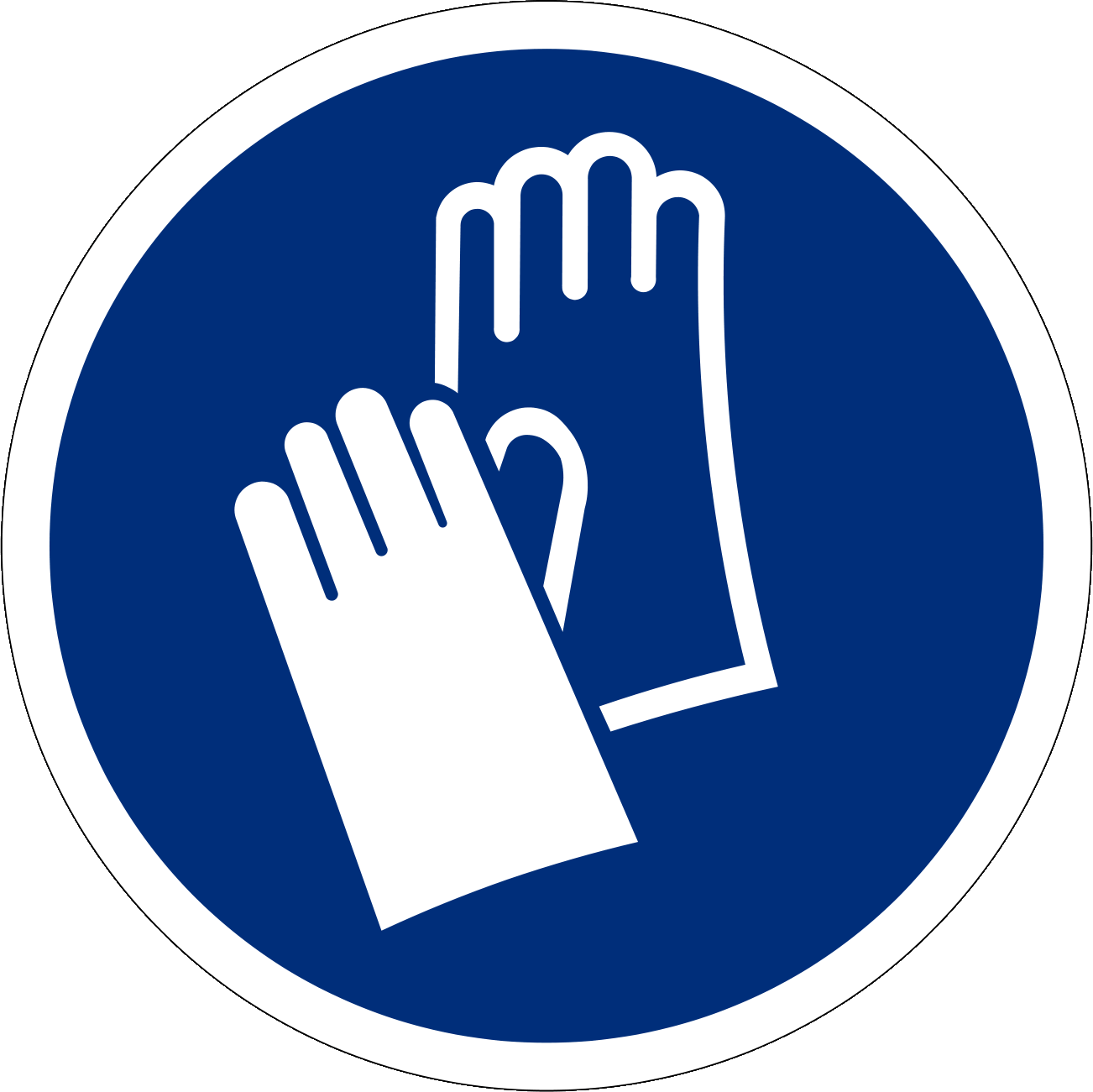 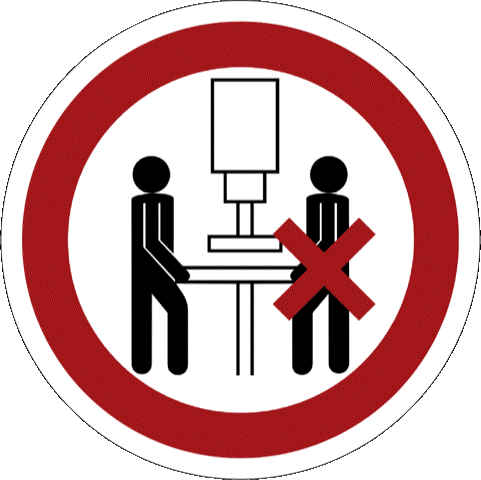 Le presse devono essere azionate solo se dotate di dispositivi di protezione sicuri che impediscono di accedere con una parte del corpo nella zona pericolosa dell'utensile o di altre parti in movimento. Questo principio vale anche per le corse di prova.Le presse devono essere regolate solo da una persona che ha ricevuto un'adeguata formazione.Gli utenti devono essere istruiti sul corretto funzionamento dei dispositivi di protezione.Possono essere impiegati solamente utensili che permettono l'utilizzo di dispositivi di protezione efficaci.È possibile regolare le presse solo se è selezionata la modalità di funzionamento «Regolazione» o se, ad esempio nel caso di presse eccentriche con innesto a chiavetta girevole, l'azionamento è disinserito.Dopo ogni regolazione ed eliminazione di guasti l'attrezzatore deve verificare l'efficacia dei dispositivi di protezione. L'attrezzatore deve togliere la chiave del selettore modale di funzionamento.Non è consentito l'utilizzo delle presse da parte di più persone se per ognuna di esse non è disponibile un grado di protezione equivalente (ad es. diversi comandi combinati a due mani).Durante i lavori è necessario indossare i protettori auricolari, le calzature di protezione e, se possibile, i guanti di protezione.Bisogna tenere in ordine e puliti le presse, l'ambiente di lavoro e le vie di circolazioni adiacenti.InformazioniManuale d'usoData di creazioneVersione 1.0 / 26 agosto 2019